Kupní smlouvauzavřená v souladu s S 2079 a násl. zákona č. 89/2012 Sb., občanský zákoník, v platném znění (dále jen „občanský zákoník”)Smluvní stranydále jako „kupující” adále jako „prodávající”; kupující a prodávající společně také jako „smluvní strany”Článek 1Úvodní ustanoveníTato smlouva je uzavírána smluvními stranami na základě výsledku zadávacího řízení veřejné zakázky nazvané ICT technika - nákup (dále jen „veřejná zakázka”).Realizace této smlouvy je závislá na přidělení finančních prostředků z dotačního programu. Předmět této smlouvy je součástí projektu „Implementace Krajského akčního plánu Královéhradeckého kraje l” s registračním číslem CZ.02.3.68/O.O/0.0/16_034/0008508 (dále jen „projekt”). Podmínkou nabytí účinnosti této smlouvy je závazné schválení poskytnutí finančních prostředků na krytí hodnoty plnění dle této smlouvy, která není kryta z rozpočtu kupujícího.Základním podkladem pro uzavření této smlouvy je nabídka prodávajícího podaná v rámci výběrového řízení veřejné zakázky.Prodávající prohlašuje, že všechny technické a dodací podmínky byly před podpisem smlouvy na základě jeho žádosti o vysvětlení zadávací dokumentace v rámci zadávacího řízení, na základě jehož výsledku je uzavřena tato smlouva, zahrnuty do jeho nabídky.Prodávající dále prohlašuje, že realizaci dodávek a souvisejících služeb dle této smlouvy provede v souladu se zadávací dokumentací veřejné zakázky včetně všech jejích vysvětlení, doplnění a změn provedených kupujícím před koncem lhůty pro podání nabídek v rámci příslušného výběrového řízení.Článek 2Zmocněné osoby1	Prodávající zmocňuje následující osoby k jednání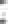 a) ve věcech technických: Ing. Martin Svatoň2. Zmocněné osoby smluvních stran mohou být změněny písemným oznámením doručeným druhé smluvní straně nejpozději do 3 dnů ode dne vzniku této změny.Článek 3Předmět smlouvyProdávající se zavazuje dodat kupujícímu zboží specifikované v technické specifikaci dle přílohy č. 1 této smlouvy.Kupující se zavazuje převzít bezvadné zboží a za zboží zaplatit prodávajícímu kupní cenu, a to za podmínek stanovených touto smlouvou.Článek 4Doba a místo plnění1	Místem plnění veřejné zakázky je sídlo kupujícího.Zboží bude dodáno formou postupného plnění po jednotlivých položkách v termínu do 6 měsíců od nabytí účinnosti této smlouvy. V případě nesplnění požadovaného termínu je kupující oprávněn odstoupit od smlouvy. Jednotlivé položky ve smyslu tohoto ustanovení jsou specifikovány v příloze č. 1 této smlouvy.Termín dodání zboží bude prodávajícím oznámen telefonicky nejméně 3 pracovní dny předem zástupci kupujícího ve věcech technických.Článek 5Všeobecné dodací podmínkyZboží musí být dodáno nové, v originálním obalu a plně funkční. Použití zboží nebude podléhat žádným právním omezením. Zboží bude dodáno se všemi ovladači nezbytnými k řádnému užití.Předání zboží bude prokázáno na základě dodacího listu, který bude obsahovat identifikační údaje prodávajícího, identifikaci smlouvy, datum dodávky, jméno a podpis předávajícího a přejímajícího, identifikaci jednotlivých částí zboží, dobu záruky.Jeden výtisk dodacího listu zůstane kupujícímu při převzetí zboží.Převzetí se uskuteční za přítomnosti zástupce prodávajícího a kupujícího.Kupující si vyhrazuje právo před převzetím dodávky provést kontrolu zboží v rozsahu požadované technické specifikace. V případě nesplnění požadavků není kupující povinen dodávku převzít. Kupující v tomto případě není v prodlení s plněním.Poskytované plnění odpovídá všem požadavkům, vyplývajícím z platných právních předpisů či příslušných technických norem, platných pro Českou republiku, které se na plnění vztahují.Článek 7Kupní cenaKupní cena za zboží dle článku 3 této smlouvy činí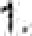 	Celková cena v Kč bez DPH	747.852,- Kč(Slovy:Sedmsetčtyřicetsedmtisícosmsetpadesátdvakorun)	DPH v Kč samostatně	157.048,92 Kč(Slovy:Jednostopadesátsedmtisícčtyřicetosmkorun a 92hal)	Celková cena v Kč včetně DPH	904.900,92 Kč(Slovy:Devětsetčtyřitisícdevětsetkorun a 92hal)Cena uvedená v předchozím bodu zahrnuje veškeré náklady potřebné k řádnému plnění dle této smlouvy včetně dopravy do místa plnění, montáže, zkušebního provozu a zaškolení obsluhy a je uzavřena jako smluvní a pevná. Součástí celkové ceny je i částka na recyklaci zboží, která nebude na faktuře uvedena samostatně, pokud není v zákoně výslovně uveden požadavek tuto částku uvádět.Kupní cena je cenou nejvýše přípustnou, kterou je možné překročit pouze v případě, že v průběhu realizace dojde ke změnám sazeb DPH nebo ke změnám jiných daňových předpisů, majících vliv na cenu.Článek 8Platební podmínky1 . Kupní cena za realizaci předmětu smlouvy bude uhrazena na základě daňového dokladu. (faktury).Prodávající je oprávněn vystavit fakturu po řádném dodání zboží dle článku 5 odst. 2 této smlouvy. Kopie dokladu o dodání zboží bude přílohou faktury. V případě, že bude faktura kupujícímu vystavena v rozporu s tímto ustanovením, nezakládá kupujícímu povinnost fakturu uhradit. V takovém případě kupující fakturu vrátí zpět prodávajícímu.Zálohové platby nejsou přípustné a prodávající není oprávněn je požadovat.Faktura - daňový doklad musí splňovat veškeré náležitosti dle zákona č. 563/1991 Sb., o účetnictví, v účinném znění a zákona č. 235/2004 Sb., o dani z přidané hodnoty, v účinném znění. V případě, že faktura nebude mít odpovídající náležitosti, je kupující oprávněn vrátit ji zpět prodávajícímu k doplnění, aniž se dostane do prodlení se splatností. Lhůta splatnosti začíná běžet znovu od opětovného doručení náležitě doplněné či opravené faktury.Faktura bude vždy obsahovat alespoň:firmu a sídlo oprávněné a povinné osoby, tj. prodávajícího i kupujícího,IČO a DIČ prodávajícího a kupujícího,údaj o zápisu prodávajícího v obchodním rejstříku, včetně spisové značky,číslo faktury,identifikaci smlouvy,den odeslání, den splatnosti a datum zdanitelného plnění,označení peněžního ústavu a číslo účtu, na který má kupující provést úhradu.fakturovanou částku bez daně, sazbu daně, dah a celkovou částku,registrační číslo a název projektu dle této smlouvy,soupis dodaného zboží,razítko a podpis oprávněné osoby,I) konstantní a variabilní symbol,m) kopie dokladu o dodání zboží,6 Splatnost faktury je 30 dnů ode dne jejího doručení kupujícímu. Vrátí-li zadavatel vadnou fakturu, přestává běžet původní lhůta splatnosti. Celá lhůta splatnosti běží opět ode dne doručení nově vystavené úplné faktury bez vad.7. Daňový doklad je považován za proplacený datem odepsání příslušné finanční částky z účtu kupujícího ve prospěch čísla účtu prodávajícího uvedeného v úvodu smlouvy.Článek 9Odpovědnost za vady a záruka za jakost1 . Prodávající prohlašuje, že předmět plnění není zatížen právními vadami.Prodávající odpovídá za vady zjevné, skryté a právní, které má zboží v době odevzdání kupujícímu i když se vada stane zjevnou i po této době a dále za ty vady, které se na zboží vyskytnou v záruční době uvedené v této smlouvě.Rozsah, kvalita, technická specifikace, příslušenství a další související služby musí odpovídat požadavkům kupujícího a vymezení uvedenému v této smlouvě. Jakékoliv odchylky od požadavků kupujícího či vymezení uvedenému v této smlouvě jsou vadným plněním.Prodávající poskytuje kupujícímu záruku za jakost spočívající v tom, že zboží, jakož i jeho veškeré části a komponenty budou po celou záruční dobu způsobilé k použití k obvyklým účelům a zachovají si obvyklé vlastnosti.Prodávající poskytuje kupujícímu záruku za jakost v trvání 24 měsíců.Záruční doba začíná běžet dnem podpisu dodacího listu kupujícím, o řádně poskytnutém plnění předmětu plnění bez vad.Prodávající garantuje zajištění originálních náhradních dílů pro dodávané zboží po celou záruční dobu.Kupující je po konzultaci s prodávajícím oprávněn změnit konfiguraci zboží, aniž by takové jednání mělo vliv na běh záruky za jakost.Prodávající prohlašuje, že prodej je uskutečňován v souladu se zákonem č. 22/1997 Sb., o technických požadavcích na výrobky.Záruka se nevztahuje na vady, které vzniknou v důsledku činnosti kupujícího, zejména: nedodržení pokynů prodávajícího či předpisů výrobce o používání a údržbě předmětu plnění, pokud byly prokazatelně předány kupujícímu;  násilné či svévolné poškození předmětu plnění;  nedodržení předepsané kvality elektrické sítě;  chybné obsluhy předmětu plnění;  neoprávněnými zásahy nepovolané třetí osoby;  vlivem vyšší moci, např. požáru, nebo jiné živelné katastrofy či jiných vnějších vlivů.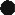 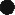 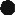 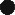 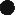 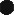 1 1. Prodávající se zavazuje bezodkladně zahájit práce na odstranění vady a zajistit odstranění této vady ve lhůtě do 15 pracovních dnů od jejího nahlášení. Vada bude odstraněna v nejkratší možné lhůtě s ohledem na její povahu a dopad na činnost uživatele, pokud nebude dohodnuto jinak.12. Prodávající je povinen zahájit bezplatné odstraňování reklamované vady vždy neprodleně a odstranit ji v co nejkratším možném termínu, s výjimkou vad, které není technicky a technologicky možné do této doby odstranit. V takovém případě, je dodavatel povinen o této skutečnosti písemně informovat zástupce uživatele a to ihned po zjištění této skutečnosti, nejpozději však ve lhůtě, ve které má být vada odstraněna, a bude dohodnuta jiná přiměřená lhůta. V případě takových vad, které mohou ohrozit závažným způsobem majetek kupujícího, je prodávající povinen vyvinout maximální úsilí k zajištění doby nástupu a poskytnutí záručního plnění i mimopracovní dny v co nejkratším čase.Článek 10Odstoupení od smlouvySmluvní strany se dohodly na možném odstoupení od smlouvy v následujících případech:1 . Kupující je oprávněn odstoupit od smlouvy, jestliže by po uzavření smlouvy vůči majetku prodávajícího probíhalo insolvenční řízení.Kupující je oprávněn od smlouvy odstoupit, pokud předmět plnění nebude dodán v souladu s technickými parametry uvedenými v příloze č. 1 této smlouvy, nebo v případě, kdy prodávající ani v kupujícím dodatečně stanovené lhůtě v trvání nejméně tří pracovních dnů v záruční době neodstraní vady zboží.Prodávající je oprávněn od smlouvy odstoupit ze zákonných důvodů.Odstoupí-li některá ze stran od této smlouvy, ať již na základě smluvního ujednání či ustanovení zákona, stanovují strany svá práva a povinnosti, trvající i po odstoupení od smlouvy, takto:strany vstoupí neprodleně v jednání za účelem smírného vyřešení jejich vztahů;prodávající je povinen do 14 dnů ode dne, kdy nastanou účinky odstoupení, převést již uhrazenou celou cenu zboží zpět na účet kupujícího a kupující se zavazuje ve stejné lhůtě převést zpět zboží prodávajícímu;strana, která porušila smluvní povinnost, jejíž porušení bylo důvodem odstoupení od této smlouvy, je povinna druhé straně nahradit náklady s odstoupením spojené. Tím není dotčen nárok na náhradu škody ani povinnost zaplatit smluvní pokutu.Článek 11Smluvní pokuty a úroky z prodlení1 . V případě prodlení prodávajícího s plněním předmětu dodávky vzniká kupujícímu nárok na smluvní pokutu ve výši 0,05 % z kupní ceny včetně DPH za každý den prodlení.2. V případě prodlení kupujícího s úhradou kupní ceny vzniká prodávajícímu nárok na smluvní pokutu ve výši 0,05 % z fakturované částky za každý den prodlení.3, Při nesplnění záručních podmínek vzniká kupujícímu nárok na smluvní pokutu ve výši 1 % ceny včetně DPH předmětné části zboží za každý započatý pracovní den nad rámec stanoveného termínu pro odstranění vad.4, Povinnost zaplatit úroky z prodlení a smluvní pokuty je do 14 kalendářních dnů od obdržení výzvy oprávněné strany stranou povinnou.5. V případě škody vzniklé kupujícímu porušením povinností prodávajícího, je tento povinen škodu kupujícímu uhradit. Netýká se případů způsobených okolnostmi vylučujícími odpovědnost prodávajícího.Článek 14Další ujednání1	Vlastníkem zboží, které je předmětem plnění veřejné zakázky, je do doby dodání prodávající.Vlastnická práva k předmětu plnění, s výjimkou softwarových produktů, přecházejí na kupujícího dnem uhrazení kupní ceny. Je-li to relevantní, dnem uhrazení kupní ceny přechází na kupujícího právo užívat dodaný software. Prodávající tak poskytuje kupujícímu nevýhradní licenci k softwarovým produktům, která není teritoriálně omezena. Kupující je oprávněn převést pořízené licence softwarových produktů, které jsou součástí dodávky a jsou vázané na předmět plnění, na třetí osobu, pokud jí převádí do vlastnictví předmět plnění. Odměna za poskytnutí licence je zahrnuta v ceně plnění. Způsob a podmínky využívání licence se řídí licenčními podmínkami vlastníka licenčních práv k software.Právo užívat předmět plnění má kupující okamžikem podpisu dodacího listu.Na zboží nejsou vztaženy žádné další podmínky případně omezení, které není přímo uvedeno v této smlouvě.Smluvní strany se zavazují, že získá-li smluvní strana od druhé jakékoli osobní údaje, bude s nimi nakládat v souladu se zákonem 101/2000Sb., o ochraně osobních údajů, v platném znění.Prodávající je povinen uchovávat veškeré doklady související s realizací předmětu smlouvy a jeho financováním (způsobem dle zákona 563/1991 Sb., o účetnictví, v účinném znění) včetně účetních dokladů minimálně do konce roku 2028 nebo po dobu nejméně 10 let ode dne poslední platby za provedené práce, závazná je lhůta, která je delší.Dodavatel je povinen minimálně do konce roku 2028 resp. ve lhůtách dle předchozího odstavce poskytovat požadované informace a dokumentaci související s realizací projektu kupujícímu, zaměstnancům nebo zmocněncům pověřených orgánů (CRR, MMR ČR, MF ČR, Evropské komise, Evropského účetního dvora, Nejvyššího kontrolního úřadu, příslušného orgánu finanční správy a dalších oprávněných orgánü státní správy) a je povinen vytvořit výše uvedeným osobám podmínky k provedení kontroly vztahující se k realizaci projektu a poskytnout jim při provádění kontroly součinnost.Článek 15Závěrečná ustanovení1 . Vztahy touto smlouvou neupravené se řídí příslušnými ustanoveními zákona č. 89/2012 Sb., občanský zákoník, a zákona č. 121/2000 Sb., o právu autorském, o právech souvisejících s právem autorským a o změně některých zákonů (autorský zákon), v účinném znění.Tuto smlouvu lze měnit nebo doplňovat po dohodě smluvních stran pouze písemnými, očíslovanými dodatky kupní smlouvy, podepsanými oprávněnými zástupci obou smluvních stran.Smluvní strany souhlasí s uveřejněním smlouvy, jejích změn a dodatků v souladu s povinností stanovenou kupujícímu zákonem č. 134/2016 Sb., o zadávání veřejných zakázek, v účinném znění, v registru smluv ve smyslu zákona č. 340/2015 Sb., o zvláštních podmínkách účinnosti některých smluv, uveřejňování těchto smluv a o registru smluv (zákon o registru smluv), případně dle dalších právních předpisu upravujících povinnost uveřejnění dokumentů vztahujících se k plnění této smlouvy. Prodávající výslovně prohlašuje, že veškeré informace, skutečnosti a veškerá dokumentace týkající se plnění smlouvy, které jsou případně předmětem obchodního tajemství a považují se za důvěrné, předem kupujícímu písemné a jasně označil a nejsou obsaženy v této smlouvě.Kupní smlouva je vyhotovena ve čtyřech stejnopisech s platností originálu, z nichž obě strany obdrží dvě vyhotovení.Smlouva nabývá platnosti dnem jejího podpisu oprávněnými zástupci obou smluvních stran.Smluvní strany shodné prohlašují, že smlouva byla podepsána dle jejich přání a svobodné vůle a na důkaz toho k ní připojují své podpisy.Přílohy: Příloha č. 1 — Technická specifikace předmětu koupěZa kupujícího V Hradci Králové dne 10. 12. 2018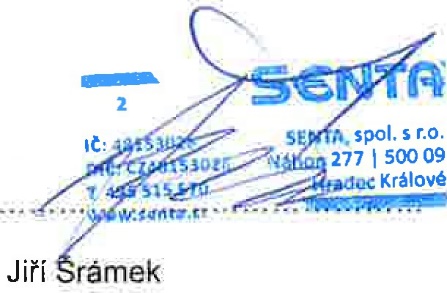 Mgr. Alena Kloučková     ředitelka								KupujícíStřední škola služeb, obchodu a gastronomiese sídlem.Velká 3, 503 41 Hradec KrálovéIČO00527939DičCZ00527939zástupceMgr. Alena Kloučková, ředitelkaProdávajícíSENTA, spol. s r.o.společnost zapsaná v obchodním rejstříku vedeném Krajským soudem v Hradci Králové pod spisovou značkou oddíl C, vložka 3378se sídlemNáhon 277, 500 09 Hradec KrálovéIČO48153028DičCZ48153028zastoupenýJiří Šrámek, jednatel společnostibankovní spojeníFio banka, a.s.číslo účtu2600219208/2010